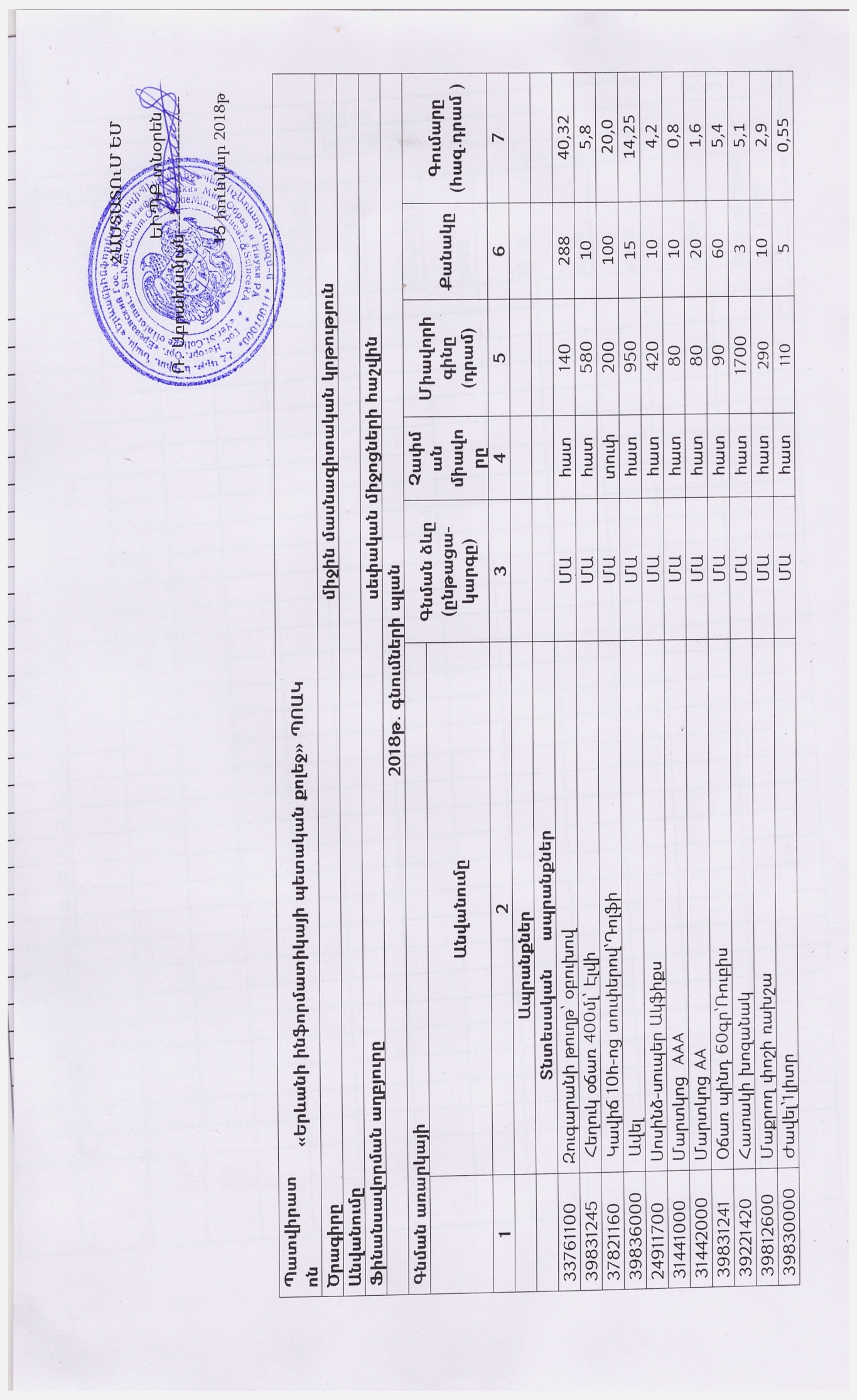 Գնումների համակարգող` Ս.Պողոսյան   հեռ՝010 23 68 11,091 543 00039831247Մաքրելու հեղուկ` 500մլ՝բադիկՄԱհատ920920665,5239831242Լվացքի փոշի 300գր՝ԲարֆՄԱհատ32032012123,84     Գրենական  և  գրասենյակային    ապրանքներ30197630Թուղթ A4 ֆորմատի 80գ/ք.մ,CIE 171ՄԱտուփ19001900559,530197630Թուղթ A4 ֆորմատի 80գ/ք.մ,CIE 161ՄԱտուփ16501650252541,25                        Շինանյութեր31651400Մեկուսիչ ժապավենՄԱհատ18018020203,644831500Լուծիչ (0,5լ)ՄԱհատ500500663,042131480 Փականի միջուկ 60մմՄԱհատ10001000101010,044410000Լվացարանի սիֆոն (գոֆրայով)ՄԱհատ25002500225,031531210 Էլ. լամպ 100վտՄԱհատ11011010010011,031531600Ցերեկային լամպ 120մմՄԱհատ550550202011,044511350Էլ.պտուտակահանի սայրՄԱհատ150150660,931684400Էլ.վարդակ ՄԱհատ60060010106,031681100ԷլանջատիչՄԱհատ60060010106,031686000Էլ. խրոցՄԱհատ250250551,2544192700Վալիկ (խոզանակով)՝յուղաներկիՄԱհատ20002000224,044192700Վալիկ (խոզանակով)՝ջրաէմուլսիայիՄԱհատ20002000224,044192700Վալիկի խոզանակՄԱհատ350350551,7519431700Տուկի թելՄԱհատ17001700335,144192800Ներկի խոզանակ՝տափակ`6սմՄԱհատ550550552,7544311290Էլեկտրոդ 3մմՄԱհատ37003700113,744411100Ջրի ծորակ (սառը ջրի)ՄԱհատ250025004410,024451160Քլորակիր 65%ՄԱկգ12001200556,0                               Վառելիք09132200 Բենզին ռեգուլյարՄԱլիտր430430360360154,809411700 Սեղմված բնական գազՄԱխ.մ220220600600132,0                       Ծառայություններ50111130 Ավտոմեքենայի վերանորոգման և սպասարկման ծաոայությունՄԱդրամ11150,050311240 Պատճենահանող սարքերի վերանորոգման ծառայություններՄԱդրամ11100,0100,064211000Կապի ծառայություններՄԱդրամ11600,065311100Էլեկտրաէներգիայի ծառայությունՄԱդրամ113000,065100000 Ջրամատակարարման և ջրահեռացման ծառայություններՄԱդրամ11350,092000000Մշակութային և ներկայացուցչական ծառայություններՄԱդրամ11700,065211100Ջեռուցման ծառայություն ( գազ)ՄԱդրամ113500,090511150Աղբահանության ծառայությունՄԱդրամ11300,072411500 Համացանցային էջերի հոսթինգի ծառայություններՄԱդրամ1114,463711220 Ավտոմեքենայի կայանման ծառայություններՄԱդրամ1112,072411700 Դոմենի սպասարկում(կատարվել է կանխավճար 2017թ-ին )ՄԱդրամ118,050311300 ՀԴՄ-ի տեխ.սպասարկման ծաոայություններՄԱդրամ1116,248441300  ՀԾ ծրագրային ապահովման ծառայությունՄԱդրամ11128,080211110Մասնագիտական ուսուցման ծրագրի փորձաքննությունՄԱդրամ1120,079131300 Էլեկտրոնային ստորագրությունՄԱդրամ116,0